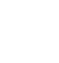 НОВООДЕСЬКА МІСЬКА РАДАМИКОЛАЇВСЬКОЇ ОБЛАСТІР І Ш Е Н Н ЯКеруючись пунктом 34 частини 1 статті 26 Закону України «Про місцеве самоврядування в Україні», відповідно до статей 12, 20, 122, 186 Земельного кодексу України, Закону України «Про землеустрій», Закону України «Про державну реєстрацію речових прав на нерухоме майно та їх обтяжень»,  розглянувши заяву гр. Васильєвої О.О. про розгляд  проекту землеустрою щодо відведення земельної ділянки, що перебуває у її власності, цільове призначення якої змінюється з «для будівництва і обслуговування житлового будинку, господарських будівель та споруд (присадибна ділянка)» на «для будівництва та обслуговування будівель торгівлі», розташованої по вул. Сонячна, 3 в межах                    м. Нова Одеса Миколаївського району Миколаївської області,  міська рада В И Р І Ш И Л А:1. Затвердити проект землеустрою щодо відведення земельної ділянки, що перебуває у власності гр. України Васильєвої Олени Олександрівни, цільове призначення якої змінюється з «для будівництва і обслуговування житлового будинку, господарських будівель і споруд (присадибна ділянка) (код згідно КВЦПЗД – 02.01)» на «для будівництва та обслуговування будівель торгівлі, (код згідно КВЦПЗД – 03.07)» за адресою: Миколаївська область, Миколаївський район, м. Нова Одеса, вул. Сонячна, 3.  2. Змінити цільове призначення земельної ділянки площею 0,1000 га (кадастровий номер - 4824810100:04:024:0002), яка перебуває у власності гр. Васильєвої О.О. з «для будівництва і обслуговування житлового будинку, господарських будівель і споруд (присадибна ділянка) (код згідно КВЦПЗД – 02.01)» на «для будівництва та обслуговування будівель торгівлі (код згідно КВЦПЗД – 03.07)» за адресою: Миколаївська область, Миколаївський район, м. Нова Одеса, вул. Сонячна, 3.3. Гр. Васильєвій О.О. вжити заходів щодо внесення до Державного земельного кадастру відомостей про зміну цільового призначення земельної ділянки у порядку, визначеному законодавством.  4. Гр. Васильєвій О.О. дотримуватися обов’язків землевласника земельної ділянки відповідно до вимог с. 91 Земельного кодексу України.5. Контроль за виконання цього рішення покласти на постійну комісію з питань аграрно-промислового розвитку та екології.Міський голова                                                 Олександр ПОЛЯКОВВід 18.08.2023 р. № 26м. Нова Одеса         XХVII (позачергова) сесія восьмого скликанняПро затвердження проекту землеустрою щодо відведення земельної ділянки та зміну цільового призначення земельної ділянки, яка перебуває у власності гр. Васильєвої О.О. (ОЖБ)